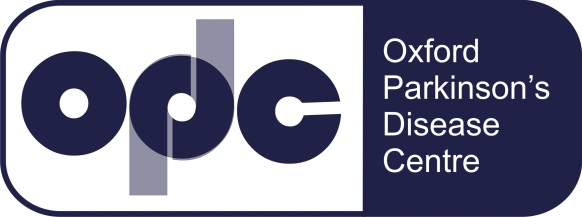 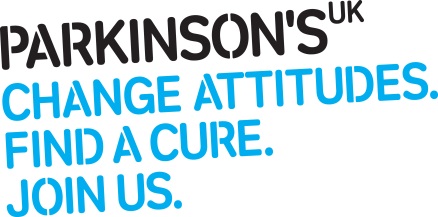 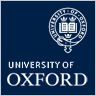 Oxford Parkinson’s Disease Centre (OPDC)Control Group Expression of Interest FormSign:…………………………………………………………………………………………………….Date:……………………………………………………………………………………………………Please return to: Jane Rumbold, Nuffield Department of Clinical Neurosciences, Level 6, West Wing, John Radcliffe, Headley Way, Oxford, OX3 9DU, UK.Or via email to parkinsons.discovery@nhs.net ForenameSurnameAddress and postcodeDate of birthGender: □ Male □ FemaleMain telephone numberAlternative telephone number How did you hear about our study?Would you be happy for your details to be passed to a member of our research team so that they can contact you with further details of the research? □ Yes  □ No